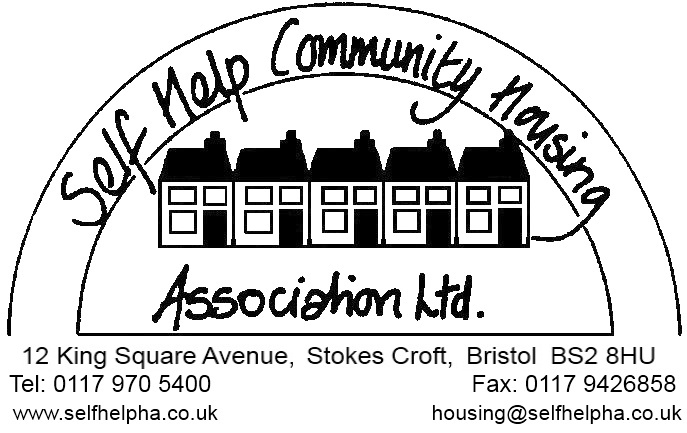 SELF HELP COMMUNITY HOUSING ASSOCIATIONJOB DESCRIPTION: HOUSING OFFICERThe post holder will be working for a small, central Bristol based Housing Association, providing housing management services to homeless clients with in dispersed housing. Working in partnership with dedicated support workers your will deliver high quality customer focused temporary housing services in an efficient and effective way to prepare clients for independent living.You will be responsible for approximately 80 residents made up of supported accommodation, family housing, self-contained flats and Houses in Multiple Occupation in and around central Bristol. Key duties include managing and inspecting the accommodation. starting and ending tenancies, allocations & viewing, voids & rent management and recovery of former tenant arrears.To coordinate and carry out viewings, internal transfers & deal with tenancy end matters. To deal with breaches of tenancy/licence agreements, including rent and service charge arrears, all areas of Anti-Social behaviour i.e. nuisance, harassment and misuse of property. To liaise with external referring services e.g local authority, homeless prevention servicesTo carry out pre-void inspections and arrange re-letting works. Undertake Allocation Interviews obtain nominations, assess applications and complete new tenancy documentation.To ensure prompt and appropriate responses to resident enquiries. To deal with reports of abandoned tenancies, squatters and unauthorized occupiers.To minimise rent arrears & recover former tenant arrears periodically.Prepare cases for Court action and represent the Organisation in Court and at evictions.To carry out regular property visits including communal area and health and safety inspections.To refer residents to appropriate sources of benefits and welfare advice.Liaison /Notification with utility companies.Liaise with Housing Benefit departments around overpayment Recovery & dual Benefits. Maintain the Associations data systems (e.g. Rent and Property Management and resident records).To represent the Association at external meetings.This job description is not an exhaustive list of all of the duties and responsibilities that may be required.SELF HELP COMMUNITY HOUSING ASSOCIATIONPERSON SPECIFICATION: HOUSING OFFICER2ATTRIBUTESREQUIREMENTSSKILLSEssentialAbility to conduct effective interviews with Service Users.To have understanding of housing & welfare benefits sufficient to give general advice to Service Users.Team Working.Good written and verbal communication.Word Processing and e-mail computer skills.Time management.Caseload management.Interpretation of tenancy law and legislationThe ability to acquire new skillsAbility to conduct effective interviews with Service UsersRent Arrears management
DesirableQUALIFICATIONSEssentialGood standard of secondary education including Math’s and English.Housing related qualification or equivalent experience.DesirableHousing related qualification or equivalent experience.EXPERIENCEEssentialAt least two years’ experience working within a housing management environment Managing a rent arrears caseload. 	Experience of housing benefit administrationInter agency and partnership working.Providing welfare benefits advice sufficient to provide general advice to service users.Desirable.Working with people who are homelessness.PROFESSIONAL KNOWLEDGEEssentialHousing Benefits.Welfare BenefitsThe local authority homeless prevention services.The law in relation to Shorthold Tenancies and License agreements.Professional boundariesDesirableKnowledge of housing and support agencies in Bristol area.Management of Houses in Multiple OccupationUnderstanding of social housing issues Data Protection Act & GDPREquality and Diversity law & practicesHealth & safety issues Safeguarding of adults and children. GENERALEssentialAbility to work under pressure. Current, clean driving license.Commitment to continual professional development and training.Commitment to utilise supervision.Enhanced DBS will be required for this role. 	